Maths Starters Week 2 (27th April)Thursday Starter- Roman Numerals 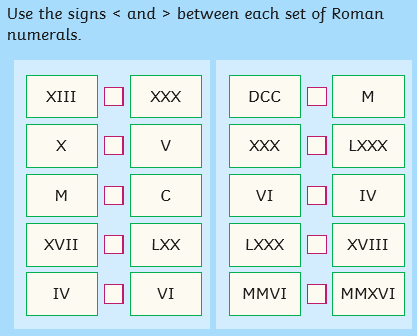 Friday Starter- Estimating answers 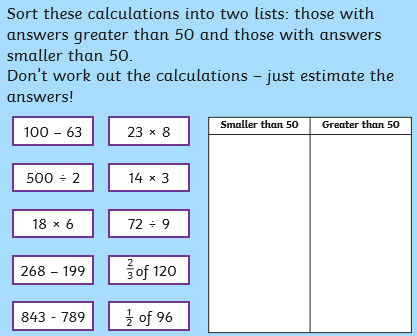 Now work out the answers and check if you were good at estimating! Answers for Roman numerals: 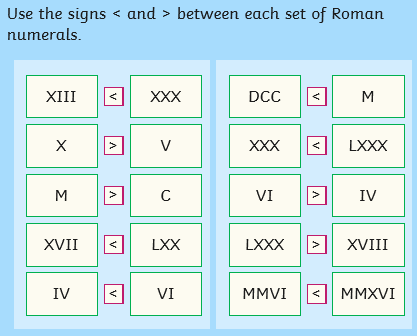 